РОССИЙСКАЯ ФЕДЕРАЦИЯ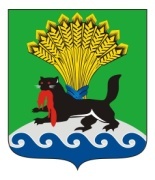 ИРКУТСКАЯ ОБЛАСТЬИРКУТСКОЕ РАЙОННОЕ МУНИЦИПАЛЬНОЕ ОБРАЗОВАНИЕАДМИНИСТРАЦИЯПОСТАНОВЛЕНИЕот «15 » декабря 2017г.					                                                     № 619	В целях приведения нормативных правовых актов администрации Иркутского районного муниципального образования в соответствие действующему законодательству, руководствуясь ст.ст. 39, 45, 54 Устава Иркутского районного муниципального образования, администрация Иркутского районного муниципального образования ПОСТАНОВЛЯЕТ:Признать утратившими силу  следующие нормативные правовые акты администрации Иркутского районного муниципального образования (далее-администрация):а) постановление администрации от 24.01.2017 № 25 «Об утверждении ведомственного перечня муниципальных услуг и работ, оказываемых и выполняемых муниципальными учреждениями Иркутского районного муниципального образования в сфере образования»;б) постановление администрации от 05.10.2015 № 2375 «Об утверждении ведомственного перечня муниципальных услуг и работ, оказываемых и выполняемых муниципальными учреждениями Иркутского районного муниципального образования в сфере издательской деятельности»;в) постановление администрации от 30.09.2015 № 2358 «Об утверждении ведомственного перечня муниципальных услуг и работ, оказываемых и выполняемых муниципальными учреждениями Иркутского районного муниципального образования в сфере культуры»;г) постановление администрации от 07.07.2015 № 2030 «Об утверждении Порядка формирования, ведения и утверждения ведомственных перечней муниципальных услуг и работ, оказываемых и выполняемых муниципальными учреждениями Иркутского районного муниципального образования»;Отделу по организации делопроизводства и работе с обращениями граждан организационно-контрольного управления администрации внести в оригиналы постановлений, указанных в пункте 1 настоящего постановления, информацию о признании их утратившими силу. Опубликовать настоящее постановление в газете «Ангарские огни», разместить на официальном сайте Иркутского районного муниципального образования в информационно-телекоммуникационной сети «Интернет» по адресу www.irkraion.ru.Настоящее постановление вступает в силу с 1 января 2018 года.Контроль исполнения настоящего постановления возложить на первого заместителя Мэра района.Мэра района                                                                                              Л.П. ФроловО признании утратившими силу отдельных правовых актов администрации Иркутского районного муниципального образования